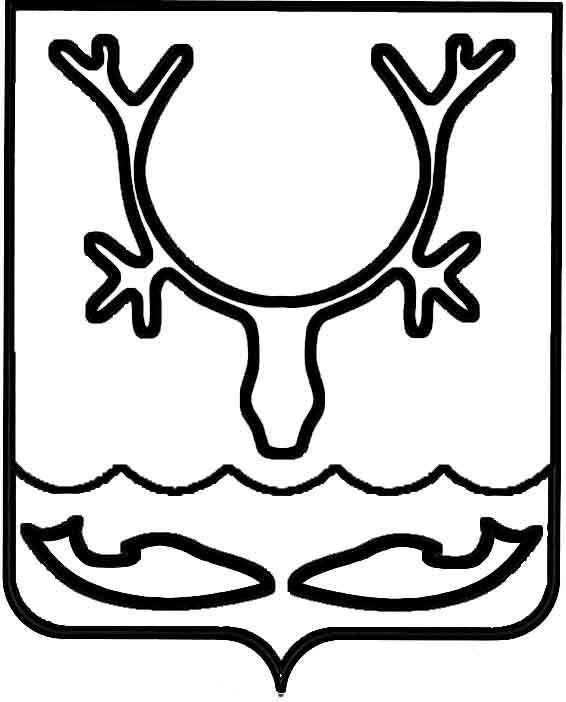 Администрация МО "Городской округ "Город Нарьян-Мар"ПОСТАНОВЛЕНИЕот “____” __________________ № ____________		г. Нарьян-МарОб отмене отдельных правовых актовВ связи с принятием постановления Администрации МО "Городской округ "Город Нарьян-Мар" от 21.10.2016 № 1107 "Об организации и проведении городского конкурса "Лучший предприниматель года" Администрация МО "Городской округ "Город Нарьян-Мар"П О С Т А Н О В Л Я Е Т:Признать утратившими силу следующие постановления Администрации МО "Городской округ "Город Нарьян-Мар":-	от 18.08.2014 № 1987 "Об организации и проведении городского конкурса "Лучший предприниматель года";-	от 28.10.2014 № 2613 "Об организации и проведении городского конкурса "Лучший предприниматель года";-	от 10.11.2014 № 2748 "О внесении изменений в состав конкурсной комиссии по определению победителя городского конкурса "Лучший предприниматель года";-	от 03.11.2015 № 1263 "О внесении изменений в состав конкурсной комиссии по определению победителя городского конкурса "Лучший предприниматель года";-	от 08.12.2015 № 1420 "О внесении изменений в состав конкурсной комиссии по определению победителя городского конкурса "Лучший предприниматель года".2.	Настоящее постановление вступает в силу с момента его принятия и подлежит официальному опубликованию.2410.20161112Глава МО "Городской округ "Город Нарьян-Мар" Т.В.Федорова